Az űrlap tetejeAz űrlap alja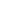 